Домашняя работа «Создание текстовых документов»В каком из перечисленных ниже предложений правильно расставлены пробелы между словами и знаками препинания?1) Синица на море пустилась :она хвалилась, что хочет море сжечь.2) Синица на море пустилась:она хвалилась, что хочет море сжечь.3) Синица на море пустилась: она хвалилась, что хочет море сжечь.4) Синица на море пустилась : она хвалилась, что хочет море сжечь. Установите соответствие между пиктограммами и обозначенными ими действиями: 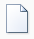 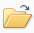 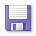 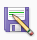 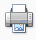 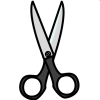 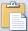 Задачи на повторениеСколько существует различных последовательностей из символов «0» и «1» длиной ровно восемь символов?В некотором каталоге хранился файл Хризантема.doc, имевший полное имя D:\2017\Осень\Хризантема.doc. В этом каталоге создали подкаталог Ноябрь и файл Хризантема.doc переместили в созданный подкаталог. Укажите полное имя этого файла и путь к нему после перемещения.Разведчик передал в штаб радиограмму• – – • • • – • • – – • • – • – –В этой радиограмме содержится последовательность букв, в которой встречаются только буквы А, Д, Ж, Л, Т. Каждая буква закодирована с помощью азбуки Морзе. Разделителей между кодами букв нет. Запишите переданную последовательность букв. Нужный фрагмент азбуки Морзе приведён ниже.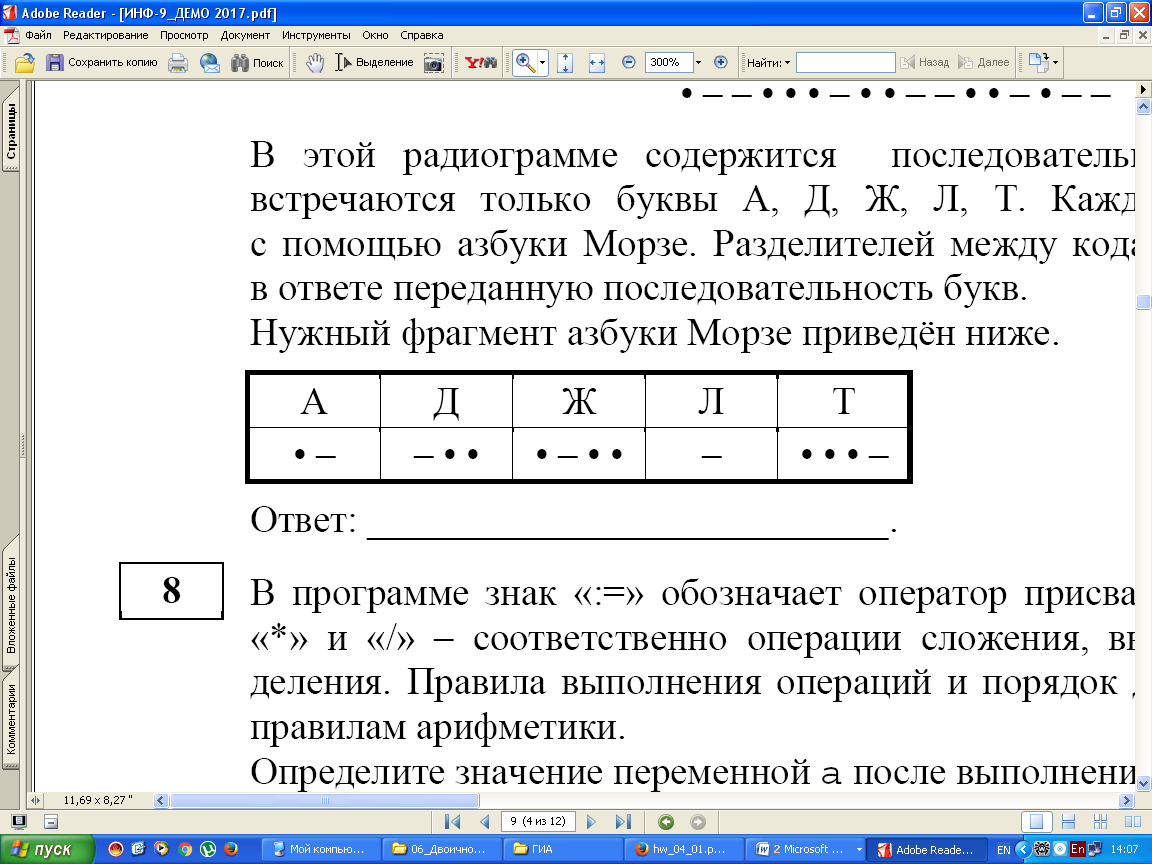 